Сумська міська рада VІІІ СКЛИКАННЯ              СЕСІЯРІШЕННЯ від                     2022 року №              -МР м. СумиРозглянувши звернення громадянки, надані документи, відповідно до статей 12, 40, 79-1, частини п`ятої статті 116, частин першої, другої статті 118, статей 120, 121, 122, пункту 5 частини п’ятої статті 186 Земельного кодексу України, статті 55 Закону України «Про землеустрій», частини четвертої статті 15 Закону України «Про доступ до публічної інформації», враховуючи протокол засідання постійної комісії з питань архітектури, містобудування, регулювання земельних відносин, природокористування та екології Сумської міської ради      від 01.02.2022р № 44, керуючись пунктом 34 частини першої статті 26 Закону України «Про місцеве самоврядування в Україні», Сумська міська рада  ВИРІШИЛА:1. Визнати таким, що втратив чинність пункт 149 додатку № 2 до рішення   Виконавчого комітету Сумської міської Ради народних депутатів від 15.07.1993р          № 474 «Про передачу у приватну власність земельних ділянок для будівництва та обслуговування житлових будинків і господарських будівель (присадибні ділянки) стосовно надання у приватну власність земельної ділянки                площею 0,1000 га за адресою: м. Суми, вул. Червонопрапорна, 225 Горкушенко Олександру Максимовичу, у зв’язку з неоформленням ним права власності на земельну ділянку та переходом права власності на житловий будинок, розташований на даній земельній ділянці до Осипової Наталії Олександрівни.2. Затвердити технічну документацію із землеустрою щодо встановлення (відновлення)   меж   земельної   ділянки  в   натурі  (на місцевості)   та  надати у власність Осиповій Наталії Олександрівні земельну ділянку за адресою: м. Суми, вул. Червонопрапорна, 225, площею 0,1000 га, кадастровий номер 5910136600:09:024:0020, категорія та цільове призначення земельної ділянки: землі житлової та громадської забудови, для будівництва і обслуговування житлового будинку, господарських будівель і споруд (присадибна ділянка).Сумський міський голова					Олександр ЛИСЕНКОВиконавець: Клименко Ю.М.Ініціатор розгляду питання –– постійна комісія з питань архітектури, містобудування, регулювання земельних відносин, природокористування та екології Сумської міської ради Проєкт рішення підготовлено Департаментом забезпечення ресурсних платежів Сумської міської радиДоповідач – Клименко Ю.М.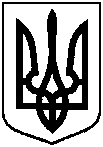 Проєктоприлюднено «__»_________2022 р.Про часткову втрату чинності рішення Виконавчого комітету Сумської міської Ради народних депутатів від 15.07.1993 № 474 та надання у власність Осиповій Наталії Олександрівні земельної ділянки за адресою: м. Суми,                  вул. Баранівська, 225, площею 0,1000 га, яка знаходиться у неї в користуванні (під домоволодінням)